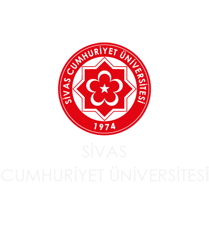 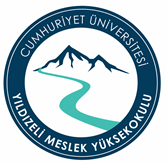 İZNE AYRILAN / GÖREVİ DEVREDEN PERSONELİZNE AYRILAN / GÖREVİ DEVREDEN PERSONELİZNE AYRILAN / GÖREVİ DEVREDEN PERSONELİZNE AYRILAN / GÖREVİ DEVREDEN PERSONELGÖREVİ DEVRALAN PERSONELGÖREVİ DEVRALAN PERSONELGÖREVİ DEVRALAN PERSONELGÖREVİ DEVRALAN PERSONELGÖREVİ DEVRALAN PERSONELAdı Soyadı / Görevi:Adı Soyadı / Görevi:Adı Soyadı / Görevi:Adı Soyadı / Görevi:Adı Soyadı / Görevi:Adı Soyadı / Görevi:Adı Soyadı / Görevi:Adı Soyadı / Görevi:Adı Soyadı / Görevi:Birimi / Tlf Numarası:Birimi / Tlf Numarası:Birimi / Tlf Numarası:Birimi / Tlf Numarası:Birimi / Tlf Numarası:Birimi / Tlf Numarası:Birimi / Tlf Numarası:Birimi / Tlf Numarası:Birimi / Tlf Numarası:Görevden Ayrılış ve Dönüş Tarihi …./…./20..  -  …./…./20.. Görevden Ayrılış ve Dönüş Tarihi …./…./20..  -  …./…./20.. Görevden Ayrılış ve Dönüş Tarihi …./…./20..  -  …./…./20.. Görevden Ayrılış ve Dönüş Tarihi …./…./20..  -  …./…./20.. Görevden Ayrılış ve Dönüş Tarihi …./…./20..  -  …./…./20.. Görevden Ayrılış ve Dönüş Tarihi …./…./20..  -  …./…./20.. Görevden Ayrılış ve Dönüş Tarihi …./…./20..  -  …./…./20.. Görevden Ayrılış ve Dönüş Tarihi …./…./20..  -  …./…./20.. Görevden Ayrılış ve Dönüş Tarihi …./…./20..  -  …./…./20.. -Yapılacak İşler-DevredenDevredenAdı SoyadıAdı Soyadıİmzaİmza……/…../20….……/…../20….DevralanDevralanAdı SoyadıAdı Soyadıİmzaİmza-Yapılan İşler-DevredenDevredenAdı SoyadıAdı Soyadıİmzaİmza……/…../20….……/…../20….-Kalan İşler-……/…../20….……/…../20….DevralanDevralanAdı SoyadıAdı SoyadıİmzaİmzaUYGUNDURUYGUNDURUYGUNDURUYGUNDURUYGUNDURUYGUNDURUYGUNDURUYGUNDURUYGUNDUR……./………/20…..……./………/20…..……./………/20…..……./………/20…..……./………/20…..……./………/20…..……./………/20…..……./………/20…..……./………/20…..…………………………MÜDÜR…………………………MÜDÜR…………………………MÜDÜR…………………………MÜDÜR…………………………MÜDÜR…………………………MÜDÜR…………………………MÜDÜR…………………………MÜDÜR…………………………MÜDÜR